BOLETÍN Nº 94 - 18 de mayo de 20152. Administración Local de Navarra2.2. DISPOSICIONES Y ANUNCIOS ORDENADOS POR LOCALIDADPAMPLONAConvocatoria de subvenciones destinadas a la realización de proyectos de Cooperación Internacional al Desarrollo, año 2015 
(expediente número SUBV_CON_COMPET/2015/15)La presente convocatoria tiene por objeto desarrollar el procedimiento para la concesión, en régimen de concurrencia competitiva, de las subvenciones destinadas a la realización de las actuaciones determinadas en el apartado B) de esta convocatoria y en ejecución de lo dispuesto por la Ordenanza General de Subvenciones del Excelentísimo Ayuntamiento de Pamplona aprobada inicialmente por acuerdo del Pleno de este Ayuntamiento de fecha 3 de noviembre de 2005, acuerdo que ha pasado a ser definitivo al no haberse formulado reclamaciones durante el periodo de información pública. En lo no previsto en esta convocatoria serán de aplicación las prescripciones contenidas en la Ordenanza General de Subvenciones. (Publicada en Boletín Oficial de Navarra número 21, de fecha 17 de febrero de 2006).El Ayuntamiento de Pamplona, en su presupuesto para el año 2015, ha contemplado la cantidad de 1.202.548 euros para el Programa Municipal de Cooperación al Desarrollo con el fin de apoyar a las comunidades necesitadas de los países más desfavorecidos.En un contexto mundial donde se agrandan las desigualdades Norte-Sur, se incrementan los niveles de pobreza, y se crean situaciones colectivas de carencias básicas, tensiones sociales y empobrecimiento a largo plazo; se requiere trabajar por una sociedad más justa, sensible y solidaria como base para fomentar el desarrollo de todos los pueblos a través del respeto, el diálogo, la cooperación y el fortalecimiento del tejido social.En este contexto, la presente convocatoria, pretende ser una herramienta desde el ámbito municipal, para alcanzar los Objetivos del Desarrollo del Milenio propuestos en el año 2000 por la Asamblea General de Naciones Unidas.En este sentido el Programa Municipal de Cooperación al Desarrollo se plantea en base a varias líneas de actuación:a) Cofinanciación de actividades de sensibilización en relación con la situación de los países del Sur, las causas que las producen y los esfuerzos que sus comunidades están realizando para superarlas.b) Cofinanciación de proyectos de desarrollo realizados por Organizaciones No Gubernamentales de Desarrollo (ONGD), con el doble objetivo de apoyo al desarrollo del Sur y de ayuda a fortalecer el tejido asociativo solidario dentro del municipio.c) Apoyo a actuaciones humanitarias en situaciones de emergencia.d) Implicación directa del Ayuntamiento en proyectos de cooperación con entidades locales del Sur.e) Participación en el Fondo Local de Cooperación creado por la Federación Navarra de Municipios y Concejos (FNMC).f) Participación e información en el Consejo Municipal de Cooperación al Desarrollo y con ONGD activas en nuestra ciudad.A.–Entidad convocante:1. Administración convocante:Excelentísimo Ayuntamiento de Pamplona.2. Órgano concedente:Concejalía Delegada de Bienestar Social e Igualdad3. Área gestora:Área de Bienestar Social e Igualdad4. Órgano instructor:Secretaría Técnica del Área gestora de la subvención.B.–Objeto, condiciones, requisitos y finalidad de la concesión de subvención:1. Objeto de la convocatoria:El objeto de la presente convocatoria es la cofinanciación de proyectos, a través de la concesión de subvenciones, para la ejecución de los mismos en Países en desarrollo y dirigidos a promocionar el desarrollo humano local en los campos de la educación, formación, salud, vivienda, defensa de los derechos humanos, desarrollo económico o infraestructuras que beneficien a comunidades rurales o urbanas y que impliquen la participación activa de dichas comunidades/municipios y de sus instancias representativas en su proposición, gestión y ejecución.Tendrán la consideración de países y territorios en desarrollo o en transición –y por lo tanto serán susceptibles de recibir fondos de la presente Convocatoria–, los incluidos en la relación vigente de países beneficiarios de Ayuda Oficial al Desarrollo (AOD) establecida por el Comité de Ayuda al Desarrollo (CAD) de la OCDE.A la presente convocatoria podrán presentarse proyectos incluidos en las siguientes modalidades:–Modalidad A: Proyectos de cooperación internacional y dirigidos al desarrollo humano local, en las áreas anteriormente mencionadas.–Modalidad B: Proyectos de cooperación internacional al desarrollo con entidades locales del Sur y que estén integrados en sus Planes de Desarrollo Municipal.Las áreas prioritarias de actuación son:–En el caso de la Modalidad A:a) Proyectos de cobertura de necesidades básicas, entendiéndose como tales:–Educación básica (equipamiento básico, formación de profesores, educación primaria y preescolar, educación básica de adultos).–Salud básica (educación sanitaria, atención primaria de salud, infraestructura básica, nutrición y prevención y control de enfermedades infecciosas).–Población (salud reproductiva, planificación familiar, lucha contra las enfermedades de transmisión sexual).–Depuración y suministro de agua (suministro y saneamiento).–Vivienda (edificación de bajo coste).b) Proyectos dirigidos a la reconstrucción de infraestructuras básicas de las poblaciones afectadas por las catástrofes naturales o conflictos armados, sufridos en los últimos tiempos: emergencias humanitarias en Siria y Territorios Palestinos Ocupados, crisis alimentaria de África del Oeste (Mauritania, Níger, Burkina Faso, Malí, Chad y Sudan), conflictos de la R. D. del Congo, la República Centroafricana y Sudán del Sur, y población afectada por la epidemia de ébola en África Occidental (Liberia, Sierra Leona, Guinea).c) Grupos especialmente vulnerables: Pueblos indígenas, minorías étnicas, población refugiada e infancia.–En el caso de la Modalidad B:a) Cobertura de necesidades básicas:–Proyectos locales de implementación de infraestructuras básicas: Educación básica; Salud básica; población y salud reproductiva; etc.–Proyectos locales relacionados con la gestión del ciclo del agua potable (captación, abastecimiento, distribución, saneamiento y tratamiento).–Proyectos de vivienda y habitabilidad digna (promoción de programas comunitarios para la creación de viviendas).–Proyectos locales de servicios sociales de atención a los sectores más vulnerables.b) Apoyo a la generación de capacidades técnico-políticas de las Municipalidades del Sur:–Proyectos de desarrollo económico local.–Proyectos locales de ordenación del territorio o planificación del desarrollo.–Proyectos de fortalecimiento de las instituciones locales.c) Fortalecimiento de la participación de la sociedad civil. Protección y respeto de los derechos humanos.d) Protección y mejora de la calidad del medio ambiente, conservación racional y utilización razonable y sostenible de la biodiversidad.2. Finalidad de la convocatoria:Apoyar el desarrollo humano y sostenible de comunidades y municipios del Sur, a través de proyectos que fomenten la autogestión y autosuficiencia de sus poblaciones.3. Condiciones, requisitos y plazo de realización de las acciones/proyectos/conductas/actividades subvencionables:Los proyectos o actuaciones para los que se solicite subvención económica, deberán cumplir los siguientes requisitos:a) Ser adecuados a los principios y prioridades señalados en la presente convocatoria.b) Su identificación y formulación, deberá basarse en el Enfoque de Marco Lógico, o en su defecto, en otra metodología normalizada donde se detallen de forma clara y organizada los objetivos de la intervención, los resultados esperados y las actividades y recursos necesarios para la ejecución del proyecto.c) Informar suficientemente de los objetivos y experiencia de trabajo de la entidad responsable de la ejecución del proyecto.d) Demostrar un amplio conocimiento del proyecto y explicar las relaciones que van a establecer con la ONGD local o la comunidad destinataria para realizar el seguimiento de la acción subvencionada.e) Que la duración prevista para la ejecución no supere los 24 meses (en el caso de la Modalidad A) y de 12 meses (Modalidad B), a contar, en ambos casos, desde la percepción efectiva de la subvención.f) Contar con una socia local (contraparte) en la zona donde se vaya a realizar el proyecto. Dicha socia podrá ser una Administración Pública o una ONG, incluida la Delegación de la propia ONGD solicitante en el país de referencia.k) Los proyectos que contemplen actividades relacionados con donación o acceso a medicamentos, deberán ajustarse a las Directrices para donaciones de medicamentos establecidos por la Organización Mundial de la Salud.Además, y exclusivamente los proyectos que se presenten a la Modalidad B, deberán cumplir estos requisitos:l) Formar parte del Plan de Desarrollo Municipal, o planificación estratégica similar, de la Municipalidad destinataria de la actuación.m) Contar con la participación activa de la Municipalidad destinataria del proyecto.n) Haber sido financiado en la Convocatoria de Subvenciones del Ayuntamiento de Pamplona para la realización de proyectos de cooperación al desarrollo con entidades locales del Sur de 2014; haber justificado, a fecha de 1 de septiembre de 2015, al menos el 50% de la financiación recibida en ese año (2014); permanecer activo en 2015 y presentar una propuesta de continuación de dicho proyecto para 2016.Cada entidad solicitante podrá presentar como máximo una solicitud, en cada una de las dos modalidades de la presente Convocatoria (Un proyecto por entidad y modalidad).C.–Créditos presupuestarios, cuantía total máxima y cuantía individualizada de la subvención:1. Cuantía total máxima convocada dentro de los créditos disponibles: 880.000 euros.De la consignación presupuestaria indicada, 840.000 euros se imputarán con cargo a la partida 70/46200/482090, para atender gastos corrientes y 40.000 euros con cargo a la partida 70/46200/782020, para atender gastos de capital y/o inversión.Asimismo, la consignación presupuestaria máxima se distribuye en las siguientes modalidades y con los importes que a continuación se indican:–Modalidad A: 820.000 euros.–Modalidad B: 60.000 euros.Cada modalidad tiene asignada una cuantía presupuestaria que se repartirá entre los proyectos presentados e incluidos en cada una de las mismas.Sin perjuicio de lo indicado al final de este apartado, si a la fecha de resolución de la presente convocatoria no se hubiesen ejecutado otras actividades contempladas inicialmente en el Programa Municipal de Cooperación al Desarrollo para el presente año 2015, las cantidades previstas para dichas actividades, podrían ser destinadas a la presente convocatoria, sin que ello implique la apertura de una nueva convocatoria sino que se beneficiarían de ello las entidades que hayan efectuado la petición conforme a esta convocatoria y dentro del plazo de presentación de solicitudes.No se podrán conceder subvenciones por cuantía superior a la establecida en esta convocatoria.2. Partida presupuestaria:–70/46200/482090–70/46200/7820203. Cuantía individualizada máxima y criterios para su determinación: Si se trata de la modalidad A, la cuantía máxima a conceder a cada beneficiario no podrá superar el 90% del presupuesto total del proyecto, con el límite de subvención de 35.000 euros por proyecto financiado. Las subvenciones concedidas guardarán una relación directa con los fondos disponibles y con la puntuación obtenida por el proyecto presentado, para lo cual se establecerán tramos porcentuales. En todo caso, a los proyectos financiados se les garantizará, al menos, el 70% de lo solicitado, de cara a garantizar su viabilidad.Si se trata de la modalidad B, la cuantía máxima a conceder a cada beneficiario no podrá superar el 90% del presupuesto total del proyecto, con el límite de subvención de 60.000 euros por proyecto financiado.4. Posibilidad de proceder al prorrateo: SÍ  NO.En caso afirmativo: Forma de efectuar el prorrateo:5. Convocatoria plurianual:  SÍ  NO.En el caso de convocatoria plurianual, la autorización y el compromiso de los gastos de carácter plurianual se subordinarán al crédito que para cada ejercicio se consigne en los respectivos presupuestos.6. Anualidades:D.–Requisitos para obtener la condición de la persona o entidad beneficiaria:1. Requisitos para obtener la condición de persona o entidad beneficiaria:Podrán obtener la condición de beneficiaria las personas o entidades que se encuentren en la situación que fundamenta la concesión de la subvención y en las que concurran las circunstancias previstas a continuación, siempre que no estén incursas en ninguna de las causas de prohibición establecidas en el artículo 10 de la Ordenanza General de Subvenciones, salvo que por la naturaleza de la subvención este último requisito se exceptúe y así se indique en este apartado.Requisitos específicos:  SÍ  NO.a) Ser persona jurídica, legalmente constituidas de conformidad con su naturaleza jurídica y estar inscrita, a la fecha de finalización del plazo de presentación de solicitudes, en el Registro de Organizaciones No Gubernamentales de Desarrollo de la Agencia Española de Cooperación Internacional para el Desarrollo, teniendo su documentación actualizada.b) Carecer de fines de lucro.c) Tener como fin expreso, según sus propios estatutos o en sus memorias de actividades de años anteriores, la realización de actividades relacionadas con la cooperación al desarrollo y el fomento de la solidaridad entre los pueblos.d) Tener sede social o señalar una delegación permanente en Pamplona y ser activa en el ámbito de la ciudad de Pamplona, ya sea en cuanto a la gestión de programas de cooperación, de ayuda humanitaria o a la promoción de la sensibilización sobre la situación de los países del Sur. Para ello deberán documentar las actividades realizadas en esta ciudad en el último año.e) Contar con un socio local (contraparte) en la zona donde se vaya a realizar el proyecto. Dicho socio podrá ser una Administración pública o una ONGD, incluida la delegación de la propia ONGD solicitante en el país de referencia.f) Disponer de la estructura suficiente para garantizar el cumplimiento de sus fines sociales y poder acreditar la experiencia y la capacidad operativas que resultan necesarias para el logro de los objetivos propuestos.g) En el caso de haber recibido subvenciones con anterioridad, tanto en ésta como en otras convocatorias del Programa Municipal de Cooperación al Desarrollo, deberán estar al corriente en el cumplimiento de las obligaciones impuestas por la concesión de las mismas. En caso contrario quedarán expresamente excluidas de la Convocatoria.Además, y sólo para las entidades que presenten solicitudes a la Modalidad B:h) Tener un mínimo de tres años de experiencia acreditada en gestión de proyectos de cooperación al desarrollo.i) Haber gestionado de forma adecuada como mínimo seis proyectos con cargo a subvenciones públicas, siendo al menos, tres de ellos financiados por el Ayuntamiento de Pamplona.j) Contar con una experiencia previa acreditada de cooperación en el país destinatario del proyecto, de al menos dos años.Quedan expresamente excluidas de acceder a esta convocatoria:k) Las empresas u otras entidades con ánimo de lucro.l) Las ONGD que no hayan tenido actividad en Pamplona durante los últimos 12 meses, considerando para ello la fecha de presentación de solicitud de financiación a la presente convocatoria. Es decir las que no documenten actividad pública en el ámbito de la sensibilización, ayuda humanitaria o cooperación realizadas en Pamplona durante dicho periodo. No entendiéndose como actividad la simple aparición o publicación esporádica de artículos o entrevistas en los medios de comunicación, o las actividades internas de la entidad solicitante (formación, difusión, etc.)En atención a la especial naturaleza de la subvención se exime a la persona o entidad beneficiaria de acreditar el cumplimiento de los requisitos regulados en el artículo 10.2 de la Ordenanza General de Subvenciones: SÍ  NO.2. Forma de acreditar los requisitos para la obtención de la condición de persona o entidad beneficiaria: Se realizará mediante la aportación de la documentación e información que debe acompañar a la solicitud de subvención que se exige en el apartado G.4) de esta convocatoria.E.–Obligaciones la persona o entidad beneficiaria:Son obligaciones de la persona o entidad beneficiaria a los efectos de esta convocatoria, las indicadas en el artículo 11 de la Ordenanza General de Subvenciones y las que se establezcan en este apartado.Obligaciones específicas: SÍ  NO.a) Ejecutar el proyecto en los términos expresados en su solicitud, debiendo iniciarse en el plazo máximo del mes siguiente a la percepción efectiva de la subvención, salvo que resulte imposible debido a circunstancias excepcionales o de fuerza mayor, que deberán ser justificadas.b) Hallarse al corriente en el cumplimiento de sus obligaciones tributarias y frente a la Seguridad Social. El cumplimiento de hallarse al corriente en el cumplimiento de sus obligaciones tributarias con el Ayuntamiento de Pamplona se efectuará de oficio.c) Justificar ante el órgano concedente el cumplimiento de los requisitos y condiciones, así como la realización de la actividad subvencionada y el cumplimiento de la finalidad que determinó la concesión de la subvención, mediante los correspondientes informes intermedios y finales de seguimiento y justificación, señalados en el apartado P).d) Someterse a las actuaciones de comprobación, a efectuar por el órgano concedente así como cualesquiera otras de comprobación y control financiero que puedan realizar los órganos de control competentes, aportando cuanta información le sea requerida en el ejercicio de las actuaciones anteriores.e) Conservar los documentos justificativos de la aplicación de los fondos recibidos, incluidos los documentos electrónicos, en tanto puedan ser objeto de las actuaciones de comprobación y control.f) Comunicar al órgano concedente la obtención de otras subvenciones, ayudas, ingresos o recursos que financien las actividades subvencionadas. Esta comunicación deberá efectuarse tan pronto como se conozca y, en todo caso, con anterioridad a la justificación de la aplicación dada a los fondos percibidos.g) Comunicar al Ayuntamiento de Pamplona los cambios habidos durante el desarrollo del proyecto en la personalidad jurídica de la ONGD solicitante: Estatutos, representante legal de la entidad, etc.h) Comunicar y solicitar, en su caso, la autorización pertinente al Ayuntamiento de Pamplona de todas las alteraciones que se produzcan en las circunstancias, requisitos y condiciones tenidas en cuenta para la concesión de la subvención, de acuerdo con lo planteado en el apartado F) de la presente Convocatoria.i) Autorizar y colaborar con el Ayuntamiento de Pamplona en la divulgación del desarrollo del proyecto, con el fin de promover la sensibilización de la opinión pública en materia de cooperación al desarrollo y solidaridad internacional.j) Todas las adquisiciones de materiales, equipamientos y suministros, que se hagan con cargo a la subvención del Ayuntamiento de Pamplona, se realizarán en el país destinatario del proyecto y con productos del mismo. En caso de imposibilidad de cumplimiento de esta obligación, se deberá solicitar, mediante escrito motivado, la autorización de la unidad gestora de la presente convocatoria, el Programa Municipal de Cooperación al Desarrollo.k) Aplicar los rendimientos financieros o intereses que se generen por los fondos librados a sufragar exclusivamente los gastos directos vinculados con el proyecto o la actividad subvencionada. En este caso, el beneficiario deberá acreditar dichos rendimientos mediante documento bancario e indicar en la justificación económica los conceptos a los que los ha imputado.l) Proceder al reintegro de los fondos percibidos, en los casos indicados en el apartado Q) de esta convocatoria y en los demás supuestos contemplados en la Ordenanza General de Subvenciones del Ayuntamiento de Pamplona.–Obligación de dar la adecuada publicidad de que los programas, actividades, inversiones o actuaciones objeto de subvención son financiadas por el Ayuntamiento Pamplona:  SÍ  NO.Medidas de difusión que debe adoptar la persona o entidad beneficiaria: Inclusión imagen institucional del Ayuntamiento de Pamplona. Leyendas en carteles, materiales impresos, medios electrónicos o audiovisuales, etc. Placas conmemorativas. Menciones en medios de comunicación. Otras:–Obligación de destinar los bienes al fin concreto para el que se concede la subvención, en los términos del artículo 29.4 de la Ordenanza General de Subvenciones:  SÍ  NO.Indicar período de destino: La ONGD o entidad beneficiaria deberá destinar los bienes al fin concreto para el que se concedió la subvención, por un periodo mínimo, de siete años en el caso de bienes inscribibles en un registro público, y de dos años para el resto de bienes. En el caso de bienes inscribibles en un registro público, deberá hacerse constar en la escritura esta circunstancia, así como el importe de la subvención concedida, debiendo ser objeto estos extremos de inscripción en el registro público correspondiente.F.–Modificaciones del proyecto:Posibilidad de introducir modificaciones en el proyecto:  SÍ  NO.Los proyectos de cooperación al desarrollo-por sus propias características y los contextos en los que se desarrollan-, pueden tener circunstancias no siempre previsibles, que supongan la necesidad de readaptar su propuesta inicial a la realidad en la que se va a desarrollar las actuaciones planteadas:A) Cuando la cuantía de la subvención sea inferior al importe solicitado, se podrá instar el ajuste del proyecto y su presupuesto a sus posibilidades reales de financiación. La modificación presentada deberá respetar el objeto, condiciones y finalidad de la subvención y no podrá incorporar actuaciones o equipamientos nuevos o no incluidos en la solicitud inicial.Para proceder a estas modificaciones desde la unidad gestora –Programa Municipal de Cooperación al Desarrollo–, se comunicará a las entidades beneficiarias el plazo para su presentación, que será, al menos, de quince días naturales. Una vez finalizado el mismo, desde esta unidad gestora se valoraran las modificaciones presentadas, comunicándose los resultados a las entidades beneficiarias.B) Como consecuencia de circunstancias no previstas que alteren o dificulten gravemente el desarrollo del proyecto, podrán introducirse modificaciones en el proyecto. Se considerarán modificaciones sustanciales solamente aquellas que afecten a: los objetivos y/o resultados esperados de la misma, a la población beneficiaria, a la ubicación territorial, al socio local y a diferencias presupuestarias superiores al 20% respecto al presupuesto presentado en la solicitud.Para proceder a dichas modificaciones será necesaria la presentación, a la unidad gestora –Programa Municipal de Cooperación al Desarrollo–, de solicitud motivada, con carácter inmediato a la aparición de las circunstancias que lo justifiquen y con anterioridad a la introducción de los cambios, así como su aprobación previa desde este Programa.El resto de las incidencias y modificaciones que se produzcan durante la ejecución de las intervenciones se comunicarán en los informes de seguimiento o finales correspondientes.G.–Presentación de solicitudes:1. Lugar de presentación de solicitudes:Las solicitudes deberán presentarse en el Registro General del Ayuntamiento de Pamplona, (calle Mayor, número 2, planta baja-Palacio del Condestable), en sus registros auxiliares (calle Descalzos, número 72, 2.ª planta; calle Monasterio de Irache, número 2, planta baja; avenida del Ejército, número 2, 5.ª planta; calle Zapatería, número 40, planta baja; calle Eslava, número 1, planta baja) o en cualquiera de los previstos en el artículo 38.4 de la Ley de Régimen Jurídico de las Administraciones Públicas y del Procedimiento Administrativo Común.2. Plazo de presentación de solicitudes:Modalidad A: El plazo de presentación de solicitudes será de 20 días naturales, a contar a partir del día siguiente al de la publicación de la presente convocatoria en el Boletín Oficial de Navarra.Modalidad B: El plazo de presentación de solicitudes será desde el día siguiente al de la publicación de la presente convocatoria en el Boletín Oficial de Navarra, hasta el 11 de septiembre de 2015.El plazo de presentación de solicitudes será improrrogable.La presentación de solicitudes fuera del plazo señalado dará lugar a la inadmisión de las mismas.3. Forma de presentación de solicitudes y de la documentación:Las solicitudes deberán formularse mediante instancia firmada por la persona interesada o por persona que acredite su representación por cualquier medio válido en derecho, conforme al modelo que figura como Anexo I de esta convocatoria. A las solicitudes se acompañarán los documentos e informaciones a los que hace referencia el apartado G.4) de esta convocatoria.Si la solicitud no reúne los requisitos establecidos en la convocatoria, se requerirá a la persona interesada para que en un plazo máximo e improrrogable de diez días, subsane la falta o acompañe los documentos preceptivos, con indicación de que, si así no lo hiciera, se le tendrá por desistido de su petición, previa resolución que deberá ser dictada en los términos previstos en el artículo 42 de la Ley de Régimen Jurídico y del Procedimiento Administrativo Común.Si los documentos exigidos ya estuviesen en poder del Ayuntamiento de Pamplona o sus Organismos Autónomos, podrán sustituirse por una declaración responsable sobre su vigencia y en la que se indique la fecha y el órgano o dependencia en que fueron presentados o, en su caso, emitidos, o en el que obran, sin que en ningún caso hayan transcurrido más de cinco años desde la finalización del procedimiento a que correspondan.La presentación de la solicitud de subvención supone la aceptación de la totalidad de las bases que rigen esta convocatoria.4. Documentos que deben acompañar a las solicitudes:Las personas interesadas deberán presentar la documentación siguiente:a) Documentación acreditativa de la personalidad del solicitante y, en su caso, de la representación de quien actúa en su nombre.–Estatutos.–Acreditación de la inscripción en el Registro de Organizaciones No Gubernamentales de Desarrollo de la Agencia Española de Cooperación al Desarrollo.–Tarjeta de Identificación Fiscal.–Indicación y acreditación del representante legal de la entidad (documento nacional de identidad, pasaporte o similar).b) Declaración responsable en la que se haga constar que la persona solicitante cumple los requisitos generales para obtener la condición de beneficiaria exigidos por la ordenanza general de subvenciones y los específicos de esta convocatoria y que no se halla incursa en ninguna causa de prohibición para obtener la condición de beneficiaria de las enumeradas en el artículo 10 de la ordenanza general de subvenciones, conforme al modelo que figura como Anexo II de esta convocatoria.c) Acreditación de la persona solicitante se encuentra al corriente en el cumplimiento de sus obligaciones tributarias y con la Seguridad Social, que se realizará mediante la aportación de: Certificados expedidos por las Administraciones competentes. Declaración responsable otorgada por la persona solicitante de hallarse al corriente en el cumplimiento de las citadas obligaciones. En este caso, con anterioridad a la propuesta de resolución de concesión de la subvención se deberá requerir a la persona interesada la presentación de los certificados emitidos por las administraciones competentes que acrediten la realidad de los datos contenidos en la citada declaración, en un plazo no superior a 15 días.El Ayuntamiento comprobará de oficio que el interesado se encuentra al corriente en el cumplimiento de sus obligaciones tributarias con esta administración, haciendo constar dicha circunstancia mediante la oportuna diligencia.d) Cuando la persona solicitante sea una agrupación de personas físicas o jurídicas, públicas o privadas sin personalidad, deberá hacerse constar expresamente en la solicitud los compromisos de ejecución asumidos por cada miembro de la agrupación, así como el importe de subvención a aplicar por cada uno de ellos, que tendrán igualmente la consideración de persona beneficiaria. Deberá nombrarse un/a representante o apoderada/o única/o de la agrupación, con poderes bastantes para cumplir las obligaciones que, como beneficiaria, corresponden a la agrupación.e) Declaración de las solicitudes de subvención para el mismo objeto solicitadas y/o percibidas de otras administraciones, entidades o personas públicas o privadas, detallando la cantidad solicitada, nombre de la entidad y cantidad obtenida. (Véase, en su caso, Anexo III de esta convocatoria). SÍ  NO.f) Memoria con la descripción del proyecto/acción/actividad/programa para el que se solicita subvención.Dicha memoria se presentará según el formulario (Anexo IV-A; Anexo IV-B Formularios de presentación de proyectos de cooperación al desarrollo) que proceda en función de la Modalidad a que se concurra. Dentro de esta memoria se deberá presentar una hoja resumen, en formato digital Word, donde se incluyan los siguientes aspectos: ubicación geográfica, contexto general del proyecto, objetivos previstos, actividades a desarrollar y breve presentación del socio local. En cualquier caso se deberá incluir un presupuesto desglosado de los gastos e ingresos previstos para el desarrollo del proyecto, así como los recursos locales o propios que se aportan.g) Documentación acreditativa de la personalidad jurídica de la socia o contraparte local (país destinatario) mediante original o copia autorizada de:–Estatutos.–Acreditación de su constitución legal, según las leyes propias del país beneficiario del proyecto.–Domicilio legal completo.–Indicación y acreditación del representante legal de la entidad (documento nacional de identidad, pasaporte o similar).h) Solicitud de abono por transferencia, que se deberá presentar –independientemente de que haya sido presentada en años anteriores–, con fecha actualizada, según formulario que será facilitado desde el Programa Municipal de Cooperación al Desarrollo pudiéndose descargar en la página web del Ayuntamiento de Pamplona (www.pamplona.es).i) Relación de personal en la sede de la ONGD en Pamplona o su Comarca que vaya a tener relación directa con el proyecto presentado y donde se indiquen sus funciones en el mismo (coordinación, personal técnico ..) y tiempo de dedicación (jornada completa o parcial). En el caso de que en el presupuesto del proyecto se hayan incluido gastos de personal expatriado, se deberá incluir relación de personal expatriado en el terreno, junto con sus funciones y tiempo de dedicación.j) Documentación acreditativa de las actividades realizadas por la ONGD solicitante en el último año en la ciudad de Pamplona, en el ámbito de la cooperación al desarrollo.k) Mapas de localización exacta del proyecto (país, demarcación regional-departamental, provincial y municipal)l) Cuanta documentación gráfica, técnica, financiera y de otra índole que se estime necesaria para la correcta comprensión del proyecto a desarrollar, y que guarde relación directa con el mismo.En la medida de lo posible, toda aquella documentación complementaria, no incluida en los Anexos, deberá presentarse en formato digital.La documentación indicada en los apartados a) y g), no será necesario aportarla en el caso en que ya estuviese en poder del Ayuntamiento de Pamplona y si no ha sufrido modificaciones, en cuyo caso podrá sustituirse por una declaración responsable en la que se indique la fecha y el órgano o dependencia en que fue presentada o en su caso, emitida, o en el que obra. Sin que en ningún caso hayan transcurrido más de cinco años desde la finalización del procedimiento al que corresponda.Los documentos deberán ser originales, copias compulsadas o copias que tengan carácter de auténticas conforme a la legislación vigente.H.–Criterios objetivos de valoración de las solicitudes:Para la valoración de las solicitudes se tendrán en cuenta los siguientes criterios de valoración:I. Criterios de valoración de los proyectos presentados a la modalidad A-Proyectos de Cooperación Internacional al Desarrollo (sobre un total de 100 puntos):A. En relación con la información aportada y la calidad técnica del proyecto: 40 puntos.–La información sobre el contexto en el que se enmarca el proyecto (tanto del país, como de la zona de actuación).–Proceso desarrollado en la identificación del proyecto.–La información sobre el proyecto a desarrollar.–Información sobre la situación del sector en el que se inscribe el proyecto solicitado (contexto, recursos, infraestructuras...).–La coherencia entre la justificación de la acción, los objetivos trazados y las actividades propuestas.–La viabilidad técnica de la acción a realizar (la información sobre este apartado se considera imprescindible para proyectos productivos y de infraestructuras).–La valoración de riesgos, que puedan afectar al proyecto.–La sostenibilidad del proyecto una vez ejecutada la acción subvencionada.–La complementariedad del proyecto con otras acciones de desarrollo realizadas en la zona.B. En relación con la capacidad de los actores y la calidad de sus relaciones: 22 puntos–La experiencia y capacidad de la contraparte local, así como su vinculación con la población beneficiaria y otras entidades de cooperación al desarrollo o instituciones locales.–El fomento de la participación conjunta de organizaciones sociales en instancias locales, junto con otras organizaciones y/o instituciones (consejos de desarrollo, mesas sectoriales, etc.).–La participación de las personas beneficiarias en la proposición, ejecución y gestión del proyecto.–Algún tipo de participación o aval de una institución local representativa de los ciudadanos a que se dirige el proyecto.–La experiencia de la ONGD solicitante y su capacidad de seguimiento y en especial la capacidad demostrada en la gestión de proyectos subvencionados en anteriores convocatorias del Ayuntamiento.–Participación de diferentes ONGD en la presentación y desarrollo del proyecto.C. En relación con los objetivos sociales y contenidos del proyecto: 22 puntos.–La incorporación del enfoque de género al proyecto y la mejora de las condiciones de vida de las mujeres y el fomento de sus derechos y oportunidades.–El fomento y la defensa de los derechos humanos.–La formación profesional, en especial de sectores necesitados o discriminados.–El fomento de la organización y participación de base o comunitaria.–La incidencia que el proyecto va a tener en las políticas y/o servicios públicos del país.–La incorporación de los impactos medioambientales del mismo (si procede).–El enfoque de respeto a la identidad cultural de las comunidades beneficiarias (si procede).D. En relación con el grado de adecuación a las prioridades de la Convocatoria: 5 puntos.–Cobertura de necesidades básicas.–Grupos especialmente vulnerables: Pueblos indígenas, minorías étnicas, población refugiada e infancia.E. En relación con el presupuesto: 6 puntos.–La adecuación a los requisitos de cofinanciación y límites especificados.–La adecuación a las actividades planteadas.F. Con la identificación e implicación local con el proyecto: 2 puntos.–Las relaciones solidarias existentes o que se pretenden promover entre un colectivo de Pamplona y un colectivo local implicado en la ejecución del proyecto (contraparte local, beneficiarios, etc.), que trascienda la relación entre la ONGD solicitante y la contraparte local.G. De cohesión de la cooperación descentralizada: 3 puntos.–Que la acción sea continuación de un proyecto o programa de actuación en una misma zona apoyado anteriormente (últimos dos años) por este Ayuntamiento.–El apoyo al proyecto presentado de otros ayuntamientos o instituciones de Cooperación Descentralizada, en los últimos dos años.Para pasar a la segunda fase el proyecto deberá alcanzar una puntuación mínima de 60 puntos. En la segunda fase y con el objetivo de orientar el apoyo municipal en materia de Cooperación al Desarrollo hacia los países más empobrecidos (en línea con lo planteado, tanto en el IV Plan Director de la Cooperación Española 2013-2016, como en los Planes Directores de la Cooperación Navarra 2007-2010 y 2011-2014):–En todos aquellos proyectos que hayan superado la primera fase y cuyo destino sea alguno de los países incluidos en la relación de Países Menos Adelantados (PMA) emitida por el CAD-OCDE, se les incrementará la puntuación obtenida en la primera fase, en 10 puntos.Las subvenciones concedidas guardarán una relación directa con los fondos disponibles y con la puntuación obtenida por el proyecto presentado, para lo cual se establecerán tramos porcentuales. En todo caso, a los proyectos financiados se les garantizará, al menos, el 70% de lo solicitado, de cara a garantizar su viabilidad.II. Criterios de valoración de los proyectos presentados a la modalidad B. Proyectos de Cooperación al Desarrollo con Entidades Locales del Sur (sobre un total de 150 Puntos):A. En relación con la calidad técnica del proyecto: 50 puntos.–La información sobre el proyecto a desarrollar, su contexto, etc.–Proceso desarrollado en la identificación del proyecto.–Información sobre la situación del sector en el que se inscribe el proyecto solicitado (contexto, recursos, infraestructuras...).–La coherencia entre la justificación de la acción, los objetivos trazados y las actividades propuestas (Enfoque de Marco Lógico).–La viabilidad técnica de la acción a realizar.–La valoración de riesgos, que puedan afectar al proyecto.–La incorporación de los impactos medioambientales (si procede).–La sostenibilidad del proyecto una vez ejecutada la acción subvencionada y la participación municipal en su gestión o mantenimiento.–Seguimiento y evaluación final del proyecto.–La complementariedad del proyecto, con otras acciones de desarrollo desarrolladas en la zona.B. En relación con la capacidad de los actores y la calidad de sus relaciones: 30 puntos.–La experiencia y capacidad de gestión la ONGD solicitante en proyectos de cooperación al desarrollo.–La experiencia y capacidad de gestión de la ONGD solicitante, en el sector de actuación.–La experiencia de la ONGD solicitante en la zona de actuación.–La experiencia del socio local, en la gestión de proyectos.–La experiencia del socio local, en el sector y en la zona de actuación.–La experiencia de la Municipalidad destinataria del proyecto, en la gestión de proyectos y en el sector de actuación (si procede).–La implicación activa de la Municipalidad destinataria en el desarrollo del proyecto.–La existencia de antecedentes de colaboración en la realización de proyectos de cooperación al desarrollo entre la ONGD solicitante y la Municipalidad destinataria.–Participación de diferentes ONGD en la presentación y desarrollo del proyecto.C. En relación con la población beneficiaria: 10 puntos.–Información aportada sobre la población beneficiaria.–La participación de las personas beneficiarias en la proposición, ejecución y gestión del proyecto.D. En relación con los objetivos sociales del proyecto: 24 puntos.–La incorporación del enfoque de género al proyecto y la mejora de las condiciones de vida de las mujeres y el fomento de sus derechos y oportunidades.–El fomento y la defensa de los derechos humanos.–La formación profesional, en especial de sectores necesitados o discriminados.–El fomento de la organización y participación de base o comunitaria.–El fomento de la organización conjunta de organizaciones sociales/ONG/Asociaciones en instancias locales en que intervienen instituciones (consejos de desarrollo, mesas sectoriales, etc.), en la Municipalidad destinataria.E. Con el grado de adecuación a los sectores y grupos de población prioritarios establecidos en la presente Convocatoria: 10 puntos.F. En relación con el presupuesto: 15 puntos.–La adecuación a los requisitos de cofinanciación y límites especificados.–La adecuación a las actividades planteadas.–El grado de desglose y programación presupuestarios.–La viabilidad financiera (otras cofinanciaciones y facturas proforma).G. Con la identificación e implicación local con el proyecto: 6 puntos.–Las relaciones solidarias existentes o que se pretenden promover entre colectivos de Pamplona-Iruña y colectivos de la zona destino de la subvención, que trascienda la relación entre la ONGD solicitante y la contraparte local.–Planificación de actividades de sensibilización a desarrollar en Pamplona-Iruña, directamente vinculadas con el proyecto.–Otros aspectos: Gestión del proyecto en la comarca de Pamplona-Iruña, cofinanciación privada por colectivos de Pamplona-Iruña, presencia de personas pamplonesas voluntarias en el proyecto, contar con la participación de colectivos inmigrantes de la ciudad para situaciones que afecten a sus lugares de procedencia.H. De cohesión de la cooperación descentralizada: 5 puntos.–Que la acción sea continuación de un proyecto o programa de actuación en una misma zona apoyado anteriormente por este Ayuntamiento o por otras instituciones de Cooperación Descentralizada.–Para poder optar a subvención, el proyecto deberá alcanzar una puntuación mínima de 100 puntos.–Entre los proyectos que superen esta puntuación, se subvencionará el que obtenga la máxima puntuación que será financiado con el 100% de la cantidad solicitada, siempre considerando lo indicado en la presente cláusula.I.–Comisión de valoración para la evaluación de las solicitudes:Se constituirá una comisión de valoración para la evaluación de las solicitudes compuesta por las personas designadas a continuación:Presidencia:La Concejal Delegada de Bienestar Social e Igualdad.Vocales:1. La Directora del Área de Bienestar Social e Igualdad.2. La Secretaria Técnica del Área de Bienestar Social e Igualdad.3. Un Técnico del Programa Municipal de Cooperación al Desarrollo.Secretaría:Un Técnico del Programa Municipal de Cooperación al Desarrollo.J.–Instrucción y resolución del procedimiento. notificación de la resolución:1. Instrucción del procedimiento:El órgano instructor realizará una preevaluación de las solicitudes cuyo resultado se concretará en un informe en el que se verificará que de la información que obra en su poder se desprende que las personas o entidades beneficiarias cumplen todos los requisitos necesarios para adquirir tal condición y remitirá el expediente a la comisión de valoración para la evaluación de las solicitudes, que se efectuará teniendo en cuenta los criterios objetivos de valoración previstos en el apartado H) de esta convocatoria.La Comisión de valoración emitirá un informe-propuesta motivado en el que se concrete el resultado de la evaluación efectuada. La propuesta de resolución, debidamente motivada, será formulada por el órgano instructor a la vista del expediente y del informe de la Comisión de Valoración y trasladada al órgano competente para resolver.2. Plazo de resolución y notificación: El plazo máximo para resolver y notificar la resolución será de seis meses.La resolución de concesión deberá ser motivada, se hará constar de manera expresa: la persona o entidad solicitante o solicitantes a quienes se concede la subvención, y su cuantía, y, en su caso, la persona o entidad solicitante o solicitantes cuyas peticiones hayan resultado desestimadas.La resolución de concesión, que pondrá fin a la vía administrativa, será notificada a la persona o entidad solicitante o solicitantes de conformidad con lo prescrito en el artículo 58 de la Ley de Régimen Jurídico y del Procedimiento Administrativo Común.3. El plazo máximo de resolución y notificación se computará desde la fecha:–De la publicación de la convocatoria en el Boletín Oficial de Navarra:  SÍ  NO.–En que la solicitud haya tenido entrada en el registro del órgano competente para su tramitación: SÍ  NO.– Otro sistema de cómputo de plazo:Transcurrido el plazo máximo establecido para resolver el procedimiento sin que haya recaído resolución expresa, se entenderá desestimada la solicitud.K.–Publicidad de las subvenciones concedidas:Publicación de la resolución de concesión:  SÍ  NO.Indicación del medio en que ha de practicarse la publicación: Boletín Oficial de Navarra.  Tablón de anuncios del Ayuntamiento de Pamplona.La resolución de concesión será publicada en el Boletín Oficial de Navarra, con expresión de la convocatoria, el programa y crédito presupuestario al que se impute, entidad beneficiaria, cantidad concedida y finalidad de la subvención.L.–Gastos subvencionables:1. Determinación de los gastos subvencionables:Serán gastos subvencionables aquellos que de manera indubitada respondan a la naturaleza de la actividad subvencionada, resulten estrictamente necesarios y se realicen en el plazo establecido en el apartado L.2). Específicamente, a los efectos de esta convocatoria, se considerarán gastos subvencionables:Podrán cubrir los gastos directos e indirectos de los proyectos financiados, de acuerdo con lo dispuesto a continuación:a) Se considerarán “gastos directos”, aquellos directamente relacionados con la ejecución del proyecto y que financiarán la consecución de los objetivos del mismo. Los gastos directos subvencionables son:1. Adquisición y transporte de materiales, construcción, suministros, equipos y otros activos productivos, así como los de personal y los de funcionamiento vinculados directamente al proyecto.El destino de la subvención a adquisición de terrenos o bienes inmuebles tendrá carácter excepcional y, en todo caso, queda condicionada a la presentación de toda la documentación necesaria que informe sobre su situación legal y demuestre que efectivamente pueden ser comprados. Además, la titularidad de estos bienes deberá recaer en alguna instancia comunitaria representativa de la población donde se ejecuta el proyecto. Esta última condición también es válida para los proyectos que consisten en la construcción de nuevos edificios.2. Gastos correspondientes a personal cooperante expatriado. El importe máximo por este concepto será del 10% de la subvención, siempre que se detalle en la solicitud presentada la necesidad inequívoca de su participación para obtener los resultados esperados en el proyecto presentado y se indique la relación de personal expatriado y sus funciones en relación al proyecto. Se consideran gastos de personal expatriado, todos los generados por este tipo de personal (nóminas, viajes, alojamientos, manutención...)3. Viajes, alojamientos y dietas: Se refieren a los gastos vinculados a la movilidad del personal y de la población beneficiaria del proyecto, necesarios para la ejecución de la intervención. Dentro de este concepto se incluyen: combustible, seguros y mantenimiento de vehículos –siempre que previamente estén específicamente identificados en la formulación de la intervención y vinculados a ésta–.4. Fondos rotatorios. En el caso de intervenciones que tengan un componente de crédito, el Fondo rotatorio no podrá superar el 10% de los gastos directos financiados. Se podrá plantear la exigencia de presentación de una auditoria financiero-contable externa por parte de la entidad gestora del fondo rotatorio.5. Los gastos financieros, los notariales y registrales, y los de garantía bancaria son subvencionables si están directamente relacionados con la actividad subvencionada y son indispensables para la adecuada preparación o ejecución de la misma y de conformidad con lo dispuesto en el artículo 29.7 de la Ordenanza General de Subvenciones.6. Las subvenciones podrán cubrir dentro de la partida de gastos directos, costes asociados a actividades de sensibilización y difusión en el municipio de Pamplona en relación con el proyecto de desarrollo subvencionado, siempre que se detallen las actividades a realizar en la formulación inicial del proyecto: hasta un máximo del 5% de la subvención recibida (en el caso de la Modalidad A) o hasta un máximo del 3% de la subvención recibida (en el caso de la Modalidad B). No se considerarán en este apartado actividades globales de sensibilización y difusión de la entidad beneficiaria.b) Se entenderá como “gasto indirecto”, aquel propio del funcionamiento regular de la entidad solicitante y que sirve de sostén para la posible ejecución de la intervención subvencionada en la parte que razonablemente corresponda, de acuerdo con principios y normas de contabilidad generalmente admitidas:1. Dicho gasto deberá imputarse dentro del período de ejecución de la intervención y deberá referirse a la sede de la entidad beneficiaria en Pamplona y su Comarca.2. Los gastos indirectos (administrativos y de gestión), para los que se haya obtenido la subvención, no podrán superar: el 7% de la subvención recibida (en el caso de la Modalidad A) o el 5% de la subvención recibida (en el caso de la Modalidad B).c) Los rendimientos financieros, que genere la subvención del Ayuntamiento de Pamplona, incrementarán el importe de la misma y se aplicará igualmente al proyecto subvencionado.d) Todo los bienes adquiridos con la contribución del Ayuntamiento, deberán pasar al finalizar el proyecto a titularidad de la Municipalidad o instancia comunitaria representativa de la población destinataria del proyecto, comprometiéndose la misma a destinar los bienes al fin concreto para el que se concedió la subvención por un periodo mínimo de siete años en casos de bienes inscribibles en un registro público o de dos años para el resto de bienes. En el caso de bienes inscribibles en un registro público, deberá hacerse constar en la escritura esta circunstancia, así como el importe de la subvención concedida, debiendo ser objeto estos extremos de inscripción en el registro público correspondiente.e) Cuando el importe del gasto subvencionable supere la cuantía de 50.000 euros en el supuesto de coste por ejecución de obra, o de 18.000 euros en el supuesto de suministro de bienes de equipo o prestación de servicios por empresas de consultoría o asistencia técnica, la entidad beneficiaria deberá solicitar como mínimo tres ofertas de diferentes proveedores, con carácter previo a la asunción del compromiso para la prestación del servicio o la entrega del bien, salvo que por las especiales características de los gastos subvencionables y/o del país, no exista en el mercado suficiente número de entidades que lo suministren o presten en condiciones adecuadas. Cuando se den estas circunstancias, será necesario un informe detallado que avale la excepcionalidad emitido por el socio local y avalado por la entidad beneficiaria. La elección entre las ofertas presentadas, que deberán aportarse en la justificación, o, en su caso, en la solicitud de la subvención, se realizará conforme a criterios de eficiencia y economía, debiendo justificarse expresamente en una memoria la elección cuando no recaiga en la propuesta económica más ventajosa.f) Todas las adquisiciones de materiales, equipamientos y suministros, que se hagan con cargo a la subvención del Ayuntamiento de Pamplona, se realizarán en el país destinatario del proyecto, o en los países circundantes, y con productos del mismo. En caso de imposibilidad de cumplimiento de esta obligación, se deberá solicitar, mediante escrito motivado, la autorización de la unidad gestora de la presente convocatoria, el Programa Municipal de Cooperación al Desarrollo.En ningún caso el coste de adquisición de los gastos subvencionables podrá ser superior al valor de mercado.Se considerará gasto realizado el que ha sido efectivamente pagado con anterioridad a la finalización del periodo de justificación que se determina en el número 2 de la letra P) de esta convocatoria: SÍ  NO.En ningún caso se considerarán gastos subvencionables:2. Plazo de realización de los gastos subvencionables: Desde la fecha de inicio de la ejecución del proyecto, hasta la finalización del plazo de justificación estipulado en el número 2 del apartado P) de esta convocatoria en función de la modalidad de que se trate.M.–Subcontratación:Posibilidad de concertar con terceras personas la ejecución total o parcial de la actividad en los términos establecidos en el artículo 30 de la Ordenanza General de Subvenciones:  SÍ  NO.Indicación del porcentaje: 90%.N.–Financiación de las actividades subvencionadas:La persona o entidad beneficiaria deberá cubrir la actividad subvencionada bien con aportación propia o bien procedente de otros medios, en el importe o porcentaje indicado en este apartado. Debiendo justificarse el importe, procedencia y aplicación a la actividad subvencionada de la mencionada financiación:  SÍ  NO.Indicación importe o porcentaje: 10%.Como aportaciones externas de cofinanciación se aceptarán valorizaciones sobre terrenos, locales, equipos, materiales y mano de obra de las personas beneficiarias que estén directamente vinculadas a la ejecución de las actividades presupuestadas. Han de estar acreditadas con certificación de la contraparte y en dicha certificación se describirá y cuantificará la aportación, indicando el número de unidades, horas de trabajo, precio unitario (si corresponde), además de la valorización total. Las valorizaciones deberán ajustarse al precio del mercado local.Ñ.–Compatibilidad e incompatibilidad de la actividad subvencionada:La percepción de la subvención municipal es  Compatible  Incompatible con la percepción de otras subvenciones, ayudas, ingresos o recursos para la misma finalidad, procedentes de cualesquiera administración, entidad o persona.El importe de la subvención en ningún caso podrá ser de tal cuantía que, aisladamente o en concurrencia con otras subvenciones, ayudas, ingresos o recursos, supere el coste de la actividad subvencionada. En el supuesto de que ello sucediera, procederá el reintegro del exceso obtenido, así como la exigencia del interés de demora correspondiente.La persona o entidad beneficiaria deberá comunicar al órgano concedente la solicitud u obtención de otras subvenciones, ayudas, ingresos o recursos que financien la actividad subvencionada. Esta comunicación deberá efectuarse tan pronto como se conozca y, en todo caso, con anterioridad a la justificación de la aplicación dada a los fondos percibidos.O.–Pago:1. Sistema de pago: El pago de la subvención revestirá la siguiente modalidad: Pago previa justificación de las acciones/proyectos/conductas/actividades subvencionadas. Pago a cuenta: Pago fraccionado: Pago anticipado: Se realizará el pago anticipado del 100% del importe de la subvención concedida en un único pago. Sistema mixto de pago fraccionado y pago anticipado:No podrá realizarse el pago de la subvención en tanto la persona o entidad beneficiaria no se halle al corriente en el cumplimiento de sus obligaciones tributarias y frente a la seguridad social o sea deudor por resolución de procedencia de reintegro.No obstante lo anterior, atendiendo a la naturaleza de la subvención, el Ayuntamiento de Pamplona podrá de oficio proceder a saldar previamente las deudas pendientes de cobro de los beneficiarios de las subvenciones mediante compensación de dichas subvenciones o parte de éstas con las cantidades adecuadas.2. Constitución de garantías: SÍ  NO.Medio de constitución e importe: No se establece la petición de aval bancario de garantía, previo a la concesión de la subvención, al tratarse de subvenciones a entidades sin ánimo de lucro que van a desarrollar actuaciones humanitarias relacionadas con Cooperación al Desarrollo y puesto que la presente convocatoria establece mecanismos de control y justificación de subvenciones y reintegro de las cantidades percibidas.P.–Justificación:1. Modalidad de justificación: La justificación del cumplimiento de las condiciones impuestas y de la consecución de los objetivos de la subvención revestirá la siguiente modalidad: Cuenta justificativa: Cuenta justificativa con aportación de justificante de gasto (siguiendo las prescripciones establecidas en el artículo 35 de la Ordenanza). Las ONGD beneficiarias responsables de la ejecución de los proyectos subvencionados deberán presentar, en los lugares indicados en el apartado G.1) de esta convocatoria, informes descriptivos y financieros del desarrollo del proyecto (según formulario que será facilitado desde el Programa Municipal de Cooperación al Desarrollo y podrá descargarse en la página Web del Ayuntamiento de Pamplona: www.pamplona.es):En los informes parciales de seguimiento y en el informe final, deberá constar la siguiente documentación:1. Informe narrativo de las actuaciones realizadas en el periodo que se informa.2. Informe financiero en relación con la subvención recibida. En el mismo se deberá incluir:a) Documento acreditativo de haber enviado la cuantía de la subvención al socio o contraparte local, donde se especifique el tipo de cambio aplicado.b) Documento acreditativo, firmado por el representante legal de la socia o contraparte local, de haber recibido la subvención en el país beneficiario.c) Cuenta justificativa de las actuaciones y gasto realizado: Informe técnico y financiero-contable, sobre la ejecución del proyecto, donde deberá incluirse, al menos, la siguiente documentación:–Memoria detallada de la ejecución del proyecto, suscrita por el beneficiario.–Relación suscrita y numerada secuencialmente de los gastos realizados y los ingresos obtenidos, ordenada y totalizada por conceptos.–La relación anterior deberá estar respaldada por sus comprobantes correspondientes: Facturas, recibos debidamente firmados por la entidad emisora, incluso nóminas, tributos y cuotas a la Seguridad Social y demás documentos de valor probatorio equivalente con validez en el tráfico jurídico mercantil o con eficacia administrativa, cuyo importe haya sido abonado con cargo a la subvención concedida y ordenados correlativamente según el número de orden asignado en la relación anterior. Los comprobantes aportados deberán indicar al menos: fecha de emisión, nombre o razón social del emisor y su número de identificación fiscal o similar, concepto y cuantía en la moneda en la que se ha efectuado el pago.–Certificado del perceptor acreditativo del importe, procedencia y aplicación de subvenciones distintas a la municipal, que han financiado actividades objeto del proyecto, así como de otros ingresos o recursos.–Los gastos administrativos y de gestión justificados se referirán a la sede de la entidad beneficiaria en Pamplona y su Comarca (mantenimiento de la misma y costes salariales del personal que haya participado en la elaboración y/o ejecución del proyecto subvencionado y conste adscrito a esta sede) no admitiéndose gastos de estas características de otras sedes o delegaciones.–Los gastos administrativos y de gestión para los que se hubiera obtenido la subvención se avalarán mediante la aportación de los documentos justificativos correspondientes según la naturaleza de cada gasto, debiendo quedar meridianamente clara la relación del gasto, con el proyecto ejecutado.–En el caso de producirse los gastos en España, los comprobantes de gasto serán documentos originales o copias compulsadas por el órgano gestor. En otros casos podrán aportarse originales o fotocopias acompañadas, en este último caso, del correspondiente Certificado de Autenticidad, emitido por el representante legal de la entidad beneficiaria.–Cuando los comprobantes estén escritos en lenguas diferentes al castellano, euskera, inglés o francés, deberán ser traducidos al castellano.–Cuanta otra documentación escrita o gráfica se desee aportar voluntariamente, que avale la buena marcha o ejecución del proyecto financiado.De manera excepcional quedaran exentos del cumplimiento de este apartado los organismos internacionales de Naciones Unidas, a los cuales se les exigirán como justificación los documentos acreditativos de las transferencias realizadas al proyecto financiado, así como el control contable que les es específico, conforme al funcionamiento establecido por los Estados parte para las distintas Agencias de Naciones Unidas.Además se podrá convocar desde el Programa Municipal de Cooperación al Desarrollo a las ONGD o entidades beneficiarias financiadas para informar del desarrollo de los proyectos y sin perjuicio de la obligación de los beneficiarios prevista en la cláusula E) de la presente convocatoria.Todas las entidades que reciban subvenciones a través de la presente convocatoria, se someterán a las actuaciones de comprobación del Ayuntamiento de Pamplona, las empresas o entidades auditoras o evaluadoras contratadas por la misma y la Intervención General del Ayuntamiento. El control financiero se ejercerá respecto de las ONGD o entidades beneficiarias y tendrá por objeto verificar la correcta obtención de los fondos, el cumplimiento de las obligaciones en la aplicación de los fondos recibidos, la correcta justificación de la subvención, la realidad y regularidad de las operaciones que con arreglo a la justificación presentada han sido financiadas con la subvención.Desde el Programa Municipal de Cooperación al Desarrollo, y una vez presentados los informes de justificación por parte de las ONGD subvencionadas en los plazos estipulados en la cláusula P.2), se procederá a realizar un Informe Final de Seguimiento de la Convocatoria. Este Informe Final deberá realizarse en el plazo máximo de tres meses desde la recepción del último informe de justificación y en el mismo se recogerán las actuaciones desarrolladas, así como la justificación económica de cada uno de los proyectos subvencionados. Dicho Informe Final de Seguimiento será remitido al órgano competente para su correspondiente aprobación. Cuenta justificativa con aportación de informe de auditoría.Contenido adicional:  SÍ  NO. Cuenta justificativa simplificada. Acreditación del gasto por módulos (siguiendo las prescripciones establecidas en el artículo 37 de la Ordenanza):Determinación de:Unidades que conformarán el módulo:Coste unitario módulo:Demás extremos pertinentes: Presentación de estados contables (siguiendo las prescripciones establecidas en el artículo 38 de la Ordenanza).La persona o entidad beneficiaria deberá aportar certificado que acredite que los estados contables presentados son los oficiales y que han sido debidamente aprobados por el órgano competente correspondiente de la entidad. Otro sistema:2. Plazo de rendición de la justificación: Los plazos de justificación varían según la Modalidad a la que se presenten las solicitudes, siendo los que a continuación se indican:–Modalidad A:1. Deberán presentarse Informes de Justificación con carácter anual, salvo que concurra causa justificada que impida la presentación, en cuyo caso deberá ser comunicado por escrito al Programa Municipal de Cooperación al Desarrollo y valorado y aceptado por éste:a) El primero de estos informes (parcial o final, según las características del proyecto) deberá presentarse para el 31 de enero de 2017. En el caso de tratarse de un Informe parcial, se deberá justificar, al menos, el 50% de la subvención concedida.b) El siguiente informe (informe final), deberá presentarse, como máximo, para el 31 de enero de 2018.2. Tan sólo en aquellos proyectos que fueron financiados por primera vez en la Convocatoria del año 2014 y vuelvan a ser presentados para su continuidad en la presente Convocatoria, la ONGD solicitante deberá presentar un informe narrativo de la situación del referido proyecto, para el 31 de julio de 2015.–Modalidad B:1. Deberán de presentar Informes de Justificación en las siguientes fechas:a) Antes del 1 de septiembre de 2016: Un informe parcial donde se relaten las actuaciones realizadas y se justifique, al menos, el 50% de la financiación correspondiente a 2015.b) Antes del 31 de marzo de 2017: El Informe Final de la financiación de 2015 (actuaciones realizadas y 100% de la subvención recibida)Para ambas modalidades (A y B): Dados los contextos sociales y geográficos donde se van a desarrollar los proyectos a financiar, en el caso de existir causas motivadas que impidan el cumplimiento adecuado de los plazos de justificación recogidos en la presente cláusula, se podrá otorgar una ampliación del plazo establecido para la presentación de la justificación, siempre que con ello no se perjudiquen derechos de terceros. Para ello se deberán comunicar las causas que lo motivan, por escrito y antes de la finalización del plazo de presentación del correspondiente informe, al Programa Municipal de Cooperación al Desarrollo y valorados positivamente por este.Q.–Causas de reintegro:Procederá el reintegro total o parcial de las cantidades percibidas y la exigencia del interés de demora correspondiente desde el momento del pago de la subvención, hasta la fecha en que se acuerde la procedencia del reintegro, cuando concurra alguna de las causas de reintegro contempladas en el artículo 45 de la Ordenanza General de Subvenciones, así como en los demás supuestos previstos en este apartado.Causas específicas de reintegro:  SÍ  NO.1. Incumplimiento total o parcial de los resultados y actividades comprometidas a realizar en el marco de la intervención.2. Incumplimiento de la obligación de justificación o justificación insuficiente.3. Obtener la subvención sin reunir las condiciones requeridas para ello.4. Incumplimiento de los objetivos para los que la subvención fue concedida.5. Cuando los gastos no se realicen por cualquier causa o se modificasen sustancialmente sin autorización expresa del Ayuntamiento de Pamplona, a través de su órgano gestor.6. Incumplimiento de las condiciones impuestas a la entidad financiada con motivo de la concesión de la subvención.7. Incumplimiento de la obligación de destinar los bienes al fin concreto para el que se concede la subvención que se indica en el apartado E) de esta convocatoria.R.–Régimen de recursos:Contra la presente convocatoria, sus bases y las resoluciones administrativas que se adopten en ejecución de las mismas podrán interponerse, potestativamente, los siguientes recursos:–Recurso de reposición ante el mismo órgano municipal autor del acto administrativo en el plazo de un mes a partir del día siguiente de la notificación o, en su caso, publicación del acto que se recurra.–Recurso de alzada ante el Tribunal Administrativo de Navarra en el plazo del mes siguiente a la notificación o publicación del acto que se recurra.–Recurso Contencioso-Administrativo ante el Juzgado de lo Contencioso-Administrativo de Pamplona en el plazo de dos meses. Este plazo se computará a partir del día siguiente a la notificación o publicación del acto que se recurra.S.–Otras consideraciones:T.–Índice de anexos: Anexo I.–Modelo de solicitud. Anexo II.–Declaración responsable de cumplimiento de los requisitos exigidos y no estar incursa en prohibición para obtener la condición de beneficiaria. Anexo III.–Declaración responsable de solicitudes de subvención para el mismo objeto. Anexos complementarios.Anexo IV-A.–Formulario de presentación de proyectos de cooperación al desarrollo (modalidad A).Anexo IV-B.–Formulario de presentación de proyectos de cooperación al desarrollo (modalidad B).Nota importante: Para una perfecta visualización del documento se recomienda su descarga y visualización en formato PDF.Pamplona, 23 de abril de 2015.–La Concejala, Ana Lezcano Galar.ANEXO ISOLICITUD DE SUBVENCIÓNConociendo la convocatoria de subvenciones, en régimen de concurrencia competitiva, destinadas a la realización de Proyectos de Cooperación Internacional al Desarrollo 2015, publicada en el Boletín Oficial de Navarra número ....... de fecha ...............................SOLICITA: Sea tenida en cuenta la solicitud, a cuyo efecto acompaña la siguiente documentación: Documentos acreditativos de la personalidad del solicitante y, en su caso, de la representación de quien actúa en su nombre. Declaración responsable de que la persona o entidad solicitante cumple los requisitos exigidos por la ordenanza general de subvenciones y la convocatoria y que no se halla incursa en ninguna causa de prohibición para obtener la condición de beneficiaria de las previstas en el artículo 10 de la ordenanza general de subvenciones, conforme al modelo que figura como Anexo II de esta convocatoria. Acreditación de que la persona o entidad solicitante se encuentra al corriente en el cumplimiento de sus obligaciones tributarias y con la Seguridad Social, en la forma indicada en el apartado G.4) de la convocatoria. Declaración de las solicitudes de subvención para el mismo objeto solicitadas y/o percibidas de otras administraciones, entidades o personas públicas o privadas, detallando la cantidad solicitada, nombre de la entidad y cantidad obtenida. (Anexo III). Memoria con la descripción del proyecto/acción/conducta/actividad para el que se solicita subvención. Documentación indicada en el apartado G.4) de esta convocatoria.Pamplona, a ......... de ........................ de .......(Firma)Protección de datos: En cumplimiento de lo establecido en la Ley Orgánica 15/1999, de Protección de Datos de Carácter Personal, se le informa que los datos personales facilitados en la convocatoria, se utilizarán exclusivamente para la gestión de la subvención y podrán ser incorporados a los ficheros que conforman las bases de datos del Ayuntamiento de Pamplona, ante el que podrá ejercitar los derechos de acceso, rectificación, cancelación y oposición dirigiéndose al Registro General (calle Mayor, 2, 31001 Pamplona) o a la sede electrónica (www.pamplona.es).ANEXO IIDECLARACIÓN RESPONSABLEDon .............................................., con domicilio a efectos de notificaciones en ....................................... y D.N.I. ...................... Teléfono ................... Fax ...................., email .................. por sí o en representación de (según proceda) .................................... con domicilio en ................................... NIF .......................... Teléfono número ................... Fax número ......................... y teniendo conocimiento de la convocatoria de subvenciones, en régimen de concurrencia competitiva, destinadas a la realización de Proyectos de Cooperación Internacional al Desarrollo, 2015 .................DECLARA:–Que cumple los requisitos generales exigidos para obtener la condición de beneficiaria establecidos en la ordenanza general de subvenciones y los específicos previstos en la convocatoria.–Que no se halla incursa en ninguna causa de prohibición para obtener la condición de beneficiaria de las previstas en el artículo 10 de la ordenanza general de subvenciones.–Que se halla al corriente en el cumplimiento de las obligaciones tributarias y con la Seguridad Social.–Que se compromete a destinar el importe de la subvención que solicita al cumplimiento de los objetivos y actividades que fundamenta la concesión de la subvención.–Que se compromete a acreditar en un plazo de quince días a partir del requerimiento que se le formule, los extremos a que se refiere esta declaración, de conformidad con lo previsto en el artículo 15.7 de la ordenanza general de subvenciones.Y para que así conste y surta los efectos oportunos, expido y firmo la presente,Pamplona, a ......... de ........................ de .......(Firma)Protección de datos: En cumplimiento de lo establecido en la Ley Orgánica 15/1999, de Protección de Datos de Carácter Personal, se le informa que los datos personales facilitados en la convocatoria, se utilizarán exclusivamente para la gestión de la subvención y podrán ser incorporados a los ficheros que conforman las bases de datos del Ayuntamiento de Pamplona, ante el que podrá ejercitar los derechos de acceso, rectificación, cancelación y oposición dirigiéndose al Registro General (calle Mayor, 2, 31001 Pamplona) o a la sede electrónica (www.pamplona.es).ANEXO IIIDECLARACIÓN RESPONSABLE DE SOLICITUD DE SUBVENCIÓN 
PARA EL MISMO OBJETODon .............................................................., con domicilio a efectos de notificaciones en .......................................................y D.N.I. .....................................Teléfono ...................Fax ...................., email .................. por sí o en representación de (según proceda) .............................................. con domicilio en ..........................................NIF .......................... Teléfono número ................... Fax número ......................... y teniendo conocimiento de la convocatoria de subvenciones, en régimen de concurrencia competitiva, destinadas a la realización de Proyectos de Cooperación Internacional al Desarrollo, 2015 ..........................................................................................................................................................,En relación con la subvención solicitada, DECLARA: No haber solicitado ni obtenido ningún tipo de subvención de otras Administraciones Públicas, Entes públicos o privados o de particulares, nacionales o internacionales, para la misma finalidad que la de esta convocatoria. Haber solicitado las siguientes subvenciones de otras Administraciones Públicas, Entes públicos o privados o de particulares, nacionales o internacionales, para la misma finalidad que la de esta convocatoria: Haber obtenido las siguientes subvenciones de otras Administraciones Públicas, Entes públicos o privados o de particulares, nacionales o internacionales, para la misma finalidad que la de esta convocatoria:Subvenciones solicitadas: (Indíquese fecha, entidad, importe)Subvenciones obtenidas: (Indíquese fecha, entidad, importe)En Pamplona, a ...... de ................... de .......(Firma)Código del anuncio: L1507011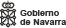 Anualidad corriente:880.000 euros2.ª anualidad:...euros4.ª anualidad:...euros1.ª anualidad:...euros3.ª anualidad:...eurosDATOS DE LA PERSONA O ENTIDAD SOLICITANTEDATOS DE LA PERSONA O ENTIDAD SOLICITANTEDATOS DE LA PERSONA O ENTIDAD SOLICITANTEDATOS DE LA PERSONA O ENTIDAD SOLICITANTEDATOS DE LA PERSONA O ENTIDAD SOLICITANTEDATOS DE LA PERSONA O ENTIDAD SOLICITANTENOMBRE Y APELLIDOS O RAZÓN SOCIALNOMBRE Y APELLIDOS O RAZÓN SOCIALNOMBRE Y APELLIDOS O RAZÓN SOCIALNOMBRE Y APELLIDOS O RAZÓN SOCIALNOMBRE Y APELLIDOS O RAZÓN SOCIALNOMBRE Y APELLIDOS O RAZÓN SOCIALDNI, NIF, NIE, CIFDNI, NIF, NIE, CIFDOMICILIODOMICILIODOMICILIOTELÉFONON.ºESCALERAPISOC.P.C.P.POBLACIÓN[TACHAR LO QUE NO PROCEDA]ACTUANDO EN NOMBRE PROPIO O EN REPRESENTACIÓN DE*[TACHAR LO QUE NO PROCEDA]ACTUANDO EN NOMBRE PROPIO O EN REPRESENTACIÓN DE*[TACHAR LO QUE NO PROCEDA]ACTUANDO EN NOMBRE PROPIO O EN REPRESENTACIÓN DE*[TACHAR LO QUE NO PROCEDA]ACTUANDO EN NOMBRE PROPIO O EN REPRESENTACIÓN DE*[TACHAR LO QUE NO PROCEDA]ACTUANDO EN NOMBRE PROPIO O EN REPRESENTACIÓN DE*[TACHAR LO QUE NO PROCEDA]ACTUANDO EN NOMBRE PROPIO O EN REPRESENTACIÓN DE*NOMBRE Y APELLIDOS O RAZÓN SOCIALNOMBRE Y APELLIDOS O RAZÓN SOCIALNOMBRE Y APELLIDOS O RAZÓN SOCIALNOMBRE Y APELLIDOS O RAZÓN SOCIALNOMBRE Y APELLIDOS O RAZÓN SOCIALDNI, NIF, NIE, CIFDATOS A EFECTOS DE NOTIFICACIÓNDATOS A EFECTOS DE NOTIFICACIÓNDATOS A EFECTOS DE NOTIFICACIÓNDATOS A EFECTOS DE NOTIFICACIÓNDATOS A EFECTOS DE NOTIFICACIÓNDATOS A EFECTOS DE NOTIFICACIÓNNOMBRE Y APELLIDOS O RAZÓN SOCIALNOMBRE Y APELLIDOS O RAZÓN SOCIALNOMBRE Y APELLIDOS O RAZÓN SOCIALNOMBRE Y APELLIDOS O RAZÓN SOCIALNOMBRE Y APELLIDOS O RAZÓN SOCIALNOMBRE Y APELLIDOS O RAZÓN SOCIALDNI, NIF, NIE, CIFDNI, NIF, NIE, CIFDOMICILIODOMICILIODOMICILIODOMICILION.ºESCALERAPISOC.P.POBLACIÓNTELÉFONOFAXFAXCORREO ELECTRÓNICOCORREO ELECTRÓNICOCORREO ELECTRÓNICOCORREO ELECTRÓNICO